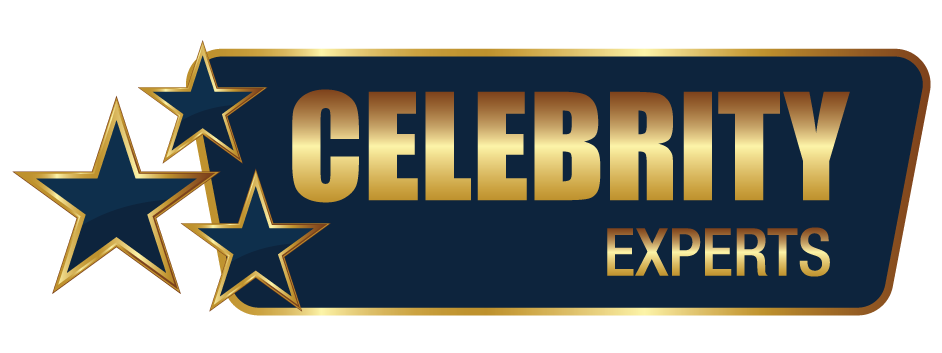 I have identified whether or not I have any self-sabotaging beliefs or sales discomfortI understand that high end clients are more prone to ask themselves, when considering any offer:Will this save me time and effort?Will it help me get the result I want?I will increase my follow up confidence by answering this question for myself: “What spectacular transformation or result can I offer a high end client?”_____________________________________________________________________________________________________________________________________________________________________________________________Self-limiting beliefs I have recognized and have to deal with include one or more of the following:“I’m not ready”“They’ll think I’m a fraud”“Success is not for me”“Money is evil”“Money will jinx me”Other_______________________________________________________I have reframed “selling” into “helping” I have planned and built a sales funnel, estimating to the best of my ability where to place calls to action I have created follow-up CTAs and strategies for each step of my funnelI have made sure I make my follow up more acceptable and increased my credibility by first creating:Professional, high end websiteProfessional, high end landing pagesReliable autoresponder (Aweber, GetResponse, MailChimp)High end content Signature message; a signature method or programHigh end packages, events and servicesTestimonials, case studies and/or success stories from high end clientsOther_______________________________________________________I am focusing on controlling the conversation (i.e. leading the client along to the right decisions at the right points in my funnel)I am using positively-worded questions to cue my potential clientsWhen closing using any of my strategies and methods, I am asking the right questions, and making them specific, so it is easy for the client to answerI have ensured that I have finished with crystal clarity by telling my potential client what to do next (and how to do it)I have done my best to make sure my CTAs feel:LogicalNaturalLike the only possible thing I could say, right at that momentI have developed standard practices for every campaign or offer that includes follow up methods such as:A well written email series RemindersTelephone calls (make sure you have their permission to make these, first)Direct mail (personal letters, cards and postcards are still potent tools—and can really grab their attention)Other_______________________________________________________I have ensured I am practicing effective follow up by:Planning and strategizing contact from initial contact to the follow up stageActually putting my follow up plan into placeI have completed this module’s Action Plan and Exercises!